Наименование мероприятияСроки исполненияОтветственный исполнительОтметка о выполненииI. Общая профилактикаI. Общая профилактикаI. Общая профилактикаI. Общая профилактика1.1.Оперативное информирование КДНиЗП, ГУО, центры психолого-педагогической и медико-социальной помощи, ГАУЗ Республиканский клинический психотерапевтический центр о фактах попыток суицида и завершенных суицидах, представление полной информации о несовершеннолетнем, его семье, окружении.В течение2023-2024учебного годаЗам. директора по ВР1.2.Мероприятия, направленные на сохранение и укрепление психологического здоровья школьников: профилактика и коррекция страхов, тревожности, дезадаптации, овладение элементами саморегуляции; навыками самоконтроля; релаксации, самообладания; эмоциональной разгрузки и их использование в повседневной жизни, проведение психологических коррекционных занятий для обучающихся «Личностный рост», «Наше будущее-наш выбор» (профилактика ПАВ).В течение2023-2024учебного годаПедагог-психолог1.3.Мероприятия по включению подростков в общественно-полезную, социально-значимую деятельность, позитивное общение: развитие социального интеллекта через внеурочную деятельность, развитие коммуникативных навыков, умения бесконфликтно решать споры; формирование профессиональных интересов и самоопределение.В течение2023-2024учебного годаЗам. директора по ВРклассные руководители, воспитатели, педагоги1.4Активное информирование о работе служб телефонов-доверия (8-800-2000-122, 8-800-7000-183) несовершеннолетних и их родителей.В течение2023-2024учебного годаСпециалисты службы СПС, воспитатели 1.5.Проведение аудита работоспособности контент-фильтров, ограничивающих доступ к Интернет-ресурсам, содержащим материалы, наносящие вред здоровью несовершеннолетних, в образовательных организациях г. Уфы.В течение2023-2024учебного годаСпециалисты службы СПС, классные руководители1.6.Разработка, выпуск и распространение памяток по профилактике аутоагрессивного поведения и укреплению психологического здоровья среди несовершеннолетних.В течение2023-2024учебного годаСпециалисты службы СПС1.7.Предупреждение перегрузки обучающихся в конце четверти (давать возможность исправлять оценки, исключить чрезмерные домашние задания).В течение2023-2024учебного годаЗам. директора по УРII. Мероприятия по диагностике и коррекции суицидальных тенденций среди несовершеннолетнихII. Мероприятия по диагностике и коррекции суицидальных тенденций среди несовершеннолетнихII. Мероприятия по диагностике и коррекции суицидальных тенденций среди несовершеннолетнихII. Мероприятия по диагностике и коррекции суицидальных тенденций среди несовершеннолетних2.1.Выявление несовершеннолетних, склонных к суициду путем проведения психологического диагностирования, мониторинга психоэмоционального состояния обучающихся посредством наблюдения, анкеты классного руководителя.По графику работы ОО Зам. директора по ВР, социальный педагог, педагог- психолог, классные руководители, воспитатели2.2.Социально-психологическое тестирование обучающихся на предмет раннего выявления незаконного потребления наркотических средств и психотропных веществ с 7 по 11 классы.Сентябрь-октябрь 2023 г.Педагоги-психологи, социальный педагог2.3.Обследование несовершеннолетних на предмет выявления эмоционального состояния (аутоагрессии) 7-11 классы.Ноябрь 2023 г.Зам. директора по ВР, Социальный педагог, психолог, воспитатели2.4.Регулярный мониторинг эмоционального состояния, межличностных отношений обучающихся посредством анкетирования (7-11 классы).В течение2023-2024учебного года,(1 раз четверть)Зам. директора по ВР, воспитатели2.5.Индивидуальные и групповые занятия с обучающимися, склонными к суициду,  имеющие изменения эмоционального состояния, межличностных отношений  выявленными с помощью диагностики на предмет углубленного обследования  эмоционального состояния ребенка, детско-родительских отношений в семье, выявлении проблем у ребенка в межличностных отношениях.По особому  плану ООЗам. директора по ВР, педагог-психолог, классные руководители, воспитатели2.6.Выявление семей «группы риска» (первичная профилактика) и дальнейшая работа через службы и учреждения системы профилактики, КДНиЗП при администрациях районов ГО г. Уфа РБ. В течение2023-2024учебного годаЗам. директора по ВР социальный педагог2.7.Оказание экстренной психолого-педагогической помощи несовершеннолетнему и родителям, при незавершенном суициде; Оказание помощи одноклассникам, родителям, друзьям, педагогам при завершенном суициде (согласно Порядку межведомственного взаимодействия по фактам выявления несовершеннолетних, имеющих риск аутоагрессивного поведения, совершивших попытку суицида или суицид, утвержденному Постановлением КДНиЗП при Правительстве Республики Башкортостан от 07.12.2018г. № 33).По мере поступления информации Педагог- психолог2.8.Проведение индивидуальных бесед с обучающимися в случаях конфликтных ситуаций, выявление причин и зачинщиков конфликтов. Беседы индивидуального характера, лекции для групп подростков. Использование медиативных техник.В течение2023-2024учебного годаЗам. директора по ВР, воспитатели, классные руководители, педагог-психолог, социальный педагог  2.9.Профориентационная работа с обучающимися: помощь в выборе жизненного пути, диагностика, экскурсии на предприятия, лекции и т.д.По отдельному плану ООПедагог-психолог, воспитатели, классные руководители2.10.Провести тренинги как справляться с проблемными подростковыми ситуациями (разрыв значимых отношений, получение «плохой» оценки, если ты-жертва кибербуллера, хейтера и т.д.).В течение2023-2024учебного годаПедагоги-психологи 2.11.Отслеживание учащихся, находящихся в социальных группах и сайтах, оказывающих на них деструктивное влияние.В течение2023-2024учебного годаЗам. директора по ВР, классные руководители, Социальный педагог2.12.Направление в МБОУДО ЦППМСП на диагностику (оценка риска) суицидальной опасности у несовершеннолетних при выявлении несовершеннолетних с нарушениями эмоционального состояния.В течение2023-2024учебного годаЗам. директора по ВР, воспитатели, классные руководители, педагог-психолог, социальный педагог  2.13.Цикл групповых занятий для обучающихся 7-8 классов «Ценность жизни», «Сплочение коллектива», формирование навыков тайм-менеджмента (распределение приоритетов), взаимодействие в конфликте и др.В течение2023-2024учебного годаПедагог-психолог2.14.Цикл групповых занятий для обучающихся 9-11 классов «Как владеть собой в сложных ситуациях», морально-психологическая разгрузка перед ЕГЭ, работа со стрессом и др.В течение2023-2024учебного годаПедагог-психолог 2.15.Сопровождение вновь прибывших обучающихся из других образовательных организаций, оказание им психолого-педагогической помощи при адаптации в новом учрежденииВ течение2023-2024учебного годаПедагог-психолог совместно воспитателями и  классными руководителямиIII. Работа с семьей и социально-психологическая поддержка семьям «группы риска»III. Работа с семьей и социально-психологическая поддержка семьям «группы риска»III. Работа с семьей и социально-психологическая поддержка семьям «группы риска»III. Работа с семьей и социально-психологическая поддержка семьям «группы риска»3.1.Организация родительских собраний в ГБОУ БРГИ№1 имени Рами Гарипова с участиемпедагогов-психологов, медицинских психологов по темам о предотвращении аутоагрессивного поведения несовершеннолетних в период пандемии, о возрастных особенностях подросткового периода, эмоциональных особенностях детей, механизмах формирования девиантного и аддиктивного поведения детей и подрсотков, семейных отношениях, ценности жизни, завышенных требованиях, негибкого поведения, обучение правилам поведения в кризисных ситуациях, информирование о службах и специалистах, способных оказать срочную квалифицированную помощь, с привлечением специалистов в области подростковой психологии в Онлайн-режиме.В течение2023-2024учебного года, ежеквартально(по отдельному графику по районам)Зам. директора по ВР с приглашением специалистовГУО, ОО г. Уфы, МБОУ ДО ЦППМСП Уфы, ГАУЗ РКПЦ (по согласованию), 3.2.Распространение информации для обучающихся и их родителей (адреса психологических центров, информации о возможности получения дистанционной психологической помощи, о проекте «Вместе»).декабрь 2023г.Зам. директора по ВР3.3.Проведение стримов для родителей в формате «вопрос-ответ» на двух уровнях с приглашением различных специалистов (врачей, психологов):- на уровне образовательной организацииВ течение2023-2024учебного годаЗам. директора по ВР3.4.Психолого-педагогическое сопровождение семей с проблемами детско-родительских отношений. Сбор информации по социально неблагополучным семьям.По плану индивидуальной работы ООСоциальный педагог,педагог-психолог3.5.Проведение общешкольных родительских собраний «Роль семьи в профилактике безнадзорности, правонарушений несовершеннолетних, в формировании потребности в здоровом образе жизни у детей и подростков».По отдельному плану ООЗам. директора по ВР с приглашением представителей органов системы профилактики3.6.Мероприятия, формирующие у обучающихся, родителей, педагогов основы медиаграмотности; формирование безопасного поведения детей в виртуальной среде.В течение2023-2024учебного годаЗам. директора по ВР3.7.Выявление учащихся, склонных к непосещению занятий, уклонению от учебы, допускающих прогулы (в т.ч. единичные факты), и детей, находящихся без контроля родителей.В течение2023-2024учебного годаЗам. директора по ВРСоциальный педагог3.8.Совместное с Центром МБОУДО ЦППМСП г. Уфы сопровождение семьи и несовершеннолетнего склонного к попыткам суицида, имеющего аутоагрессивное поведение, на период курса оказания психологической помощи на базе центра ППМСП г.Уфы по мере необходимостиЗам. директора по ВРСпециалисты СПСIV. Комплекс мероприятий по психологическому просвещению, повышению квалификации педагогов, специалистов службIV. Комплекс мероприятий по психологическому просвещению, повышению квалификации педагогов, специалистов службIV. Комплекс мероприятий по психологическому просвещению, повышению квалификации педагогов, специалистов службIV. Комплекс мероприятий по психологическому просвещению, повышению квалификации педагогов, специалистов служб4.1.Информирование педагогов и классных руководителей об обучающихся «группы риска» школы (состоящих на ВШУ, ОДН, имеющих девиации в поведении) с целью организации дальнейшей профилактической и коррекционно-развивающей работы по социализации несовершеннолетних.В течение2023-2024учебного годаЗам. директора по ВР, педагог-психолог, социальный педагог4.2.Своевременное повышение квалификации педагогических работников.постоянноЗам. директора по ВР, Зам. директора по УР4.3.Проведение мероприятий для педагогов на темы: «Психологическое сопровождение выпускников и их родителей в период подготовки и проведения государственной итоговой аттестации», «Профессиональное выгорание».По плану Зам. директора по ВР, Зам. директора по УРПедагог-психолог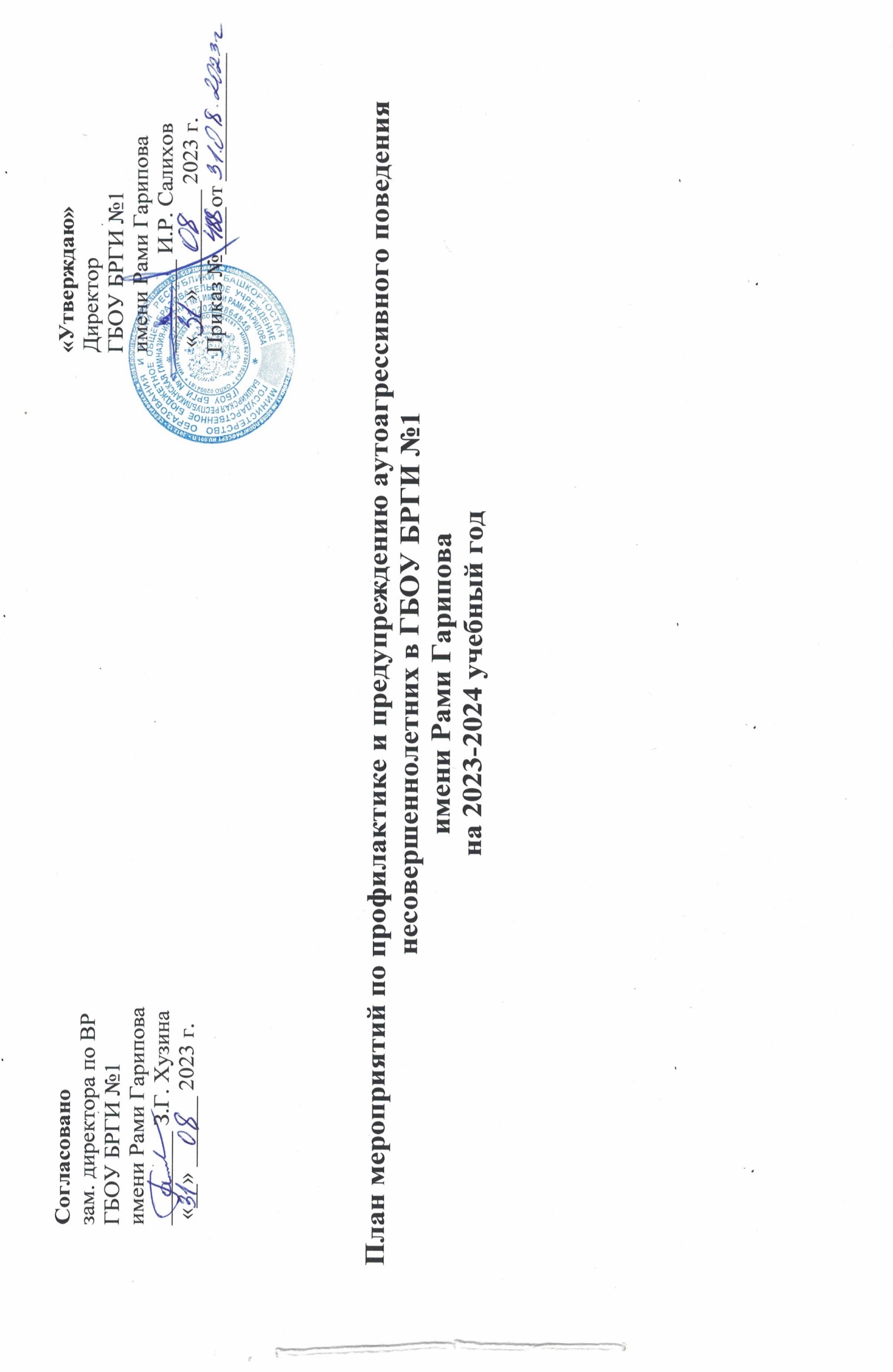 